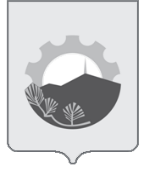 АДМИНИСТРАЦИЯ АРСЕНЬЕВСКОГО ГОРОДСКОГО ОКРУГА П О С Т А Н О В Л Е Н И ЕО внесении изменений в постановление администрации Арсеньевского городского округа от 29 марта 2019 года № 205-па «Об утверждении Положения о закупке товаров, работ, услуг для нужд Муниципального бюджетного учреждения «Специализированная служба Арсеньевского городского округа»В целях надлежащего осуществления закупок товаров (работ, услуг) для нужд Муниципального бюджетного учреждения «Специализированная служба Арсеньевского городского округа», в соответствии с частью 3 статьи 2 Федерального закона от 18 июля 2011 года № 223-ФЗ «О закупках товаров, работ, услуг отдельными видами юридических лиц», руководствуясь Уставом Арсеньевского городского округа, администрация Арсеньевского городского округаПОСТАНОВЛЯЕТ:Внести изменения в Положение о закупке товаров, работ, услуг для нужд Муниципального бюджетного учреждения «Специализированная служба Арсеньевского городского округа», утвержденное постановлением администрации Арсеньевского городского округа от 29 марта 2019 г. № 205-па (в редакции постановления администрации Арсеньевского городского округа от 22 сентября 2022 года № 552-па), изложив  абзац двадцать седьмой пункта 1.6 в следующей редакции:«Участник закупки - любое юридическое лицо или несколько юридических лиц, выступающих на стороне одного участника закупки, независимо от организационно-правовой формы, формы собственности, места нахождения и места происхождения капитала, за исключением юридического лица, являющегося иностранным агентом в соответствии с Федеральным законом от 14 июля 2022 года № 255-ФЗ "О контроле за деятельностью лиц, находящихся под иностранным влиянием", либо любое физическое лицо или несколько физических лиц, выступающих на стороне одного участника закупки, в том числе индивидуальный предприниматель или несколько индивидуальных предпринимателей, выступающих на стороне одного участника закупки, за исключением физического лица, являющегося иностранным агентом в соответствии с Федеральным законом от 14 июля 2022 года N 255-ФЗ "О контроле за деятельностью лиц, находящихся под иностранным влиянием".».2. Муниципальному бюджетному учреждению «Специализированная служба Арсеньевского городского округа» (Шёлков С.В.) разместить настоящее постановление в единой информационной системе в сфере закупок.3. Организационному управлению администрации Арсеньевского городского округа обеспечить размещение на официальном сайте администрации Арсеньевского городского округа настоящего постановления.Глава городского округа                                                                                В.С. Пивень15 февраля 2024 г.г. Арсеньев№92-па